Организация дополнительного образования детей в контексте внеурочной деятельностиВ сентябре 2017-2018 учебном году с целью получения объективной информации о занятости учащихся во внеурочное время был проведён мониторинг занятости детей, объектом которого являлась деятельность классного руководителя по вовлечению учащихся в дополнительное образование. Анализ проводился на основе изучения журналов творческих студий, состояния плана воспитательной работы классного руководителя, справок о занятости детей в кружках и секциях.В ходе проверки были затронуты не только вопросы организации внеурочной деятельности на базе школы, но также и посещение воспитанниками учреждений дополнительного образования городского округа.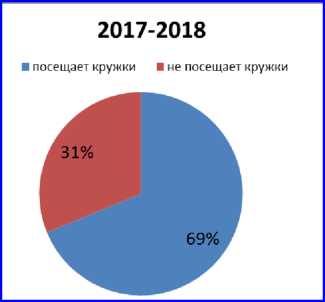 Занятость по программам дополнительного образованияспортивно-оздоровительное	■ общеинтеллектуальноеобщекультурное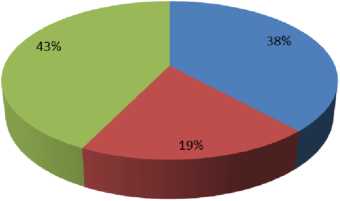 Наибольший процент «неохваченных» детей в 1в,4в,5б,,6а, 7б, 8б,9б классах.Среди учреждений дополнительного образования, с которыми сотрудничает школа наибольшей востребованностью отличается ДЮСШ , ДШИ Наибольшей востребованностью отличается общекультурное направление (43%) и спортивнооздоровительное (38%). Дети предпочитают боевые виды искусств, хореографию, музыку.Данный анализ был проведен с целью определения детских предпочтений для дальнейшего совершенствования работы по организации детской внеурочной занятости. Большую нагрузку по организации внеурочной занятости детей несет ДДТ. На 2017-2018 учебный год создано 17 учебный групп, представленных 13 видами деятельности.По итогам мониторинга рекомендовано продолжать работу по вовлечению воспитанников в занятия в кружках и секциях. Классным руководителям 1в,4в,5б,,6а, 7б, 8б,9б  классов обратить особое внимание на внеурочную занятость детей, так как уровень «неорганизованности» детей близок или превышает 40%. Классному руководителю 5б, 9б класса предоставить справку о состоянии внеурочной занятости детей.На начало 2017-2018 учебного года были своевременно составлены и предоставлены к проверке следующие рабочие программы дополнительного образования:Дополнительные общеобразовательные программы (совместители, по договору)Дополнительные общеобразовательные программы (без внешних совместителей, бесплатные)Дополнительные общеобразовательные программы (без внешних совместителей, платные)Структура и содержание всех рабочих программ дополнительного образования соответствуют единым требованиям к содержанию и оформлению образовательных программ дополнительного образования детей. Программы дополнительного образования соответствуют возрастным особенностям детей.Повторный мониторинг занятости обучающихся во внеурочное время проведен в феврале 2018 г., результат которого представлен ниже.Охват дополнительным образованием обучающихсяОхват дополнительным образованием обучающихся по направлениям деятельностиРезультативность работы:Школа испытывает большую потребность в спортивных секциях, открыть которые не получается, ввиду занятости с/зала в 2 смены.Учащиеся, занимающиеся в объединениях, показывают высокие результаты в различных конкурсах, конференциях. Десятый год реализуется программа сотрудничества школы и ДШИ Педагогический коллектив выделил трудности на данном этапе работы: - Отсутствие или недостаточная обеспеченность УМК и материально-технический ресурс- Социальные условия родителей обучающихся не позволяют организовать внеурочную деятельность (дополнительные образовательные услуги) за счет внебюджетных средств.Таким образом,Наличие на базе школы сложившейся системы дополнительного образования с широким спектром объединений, охватывающих 98% обучающихся;Аналитические исследования степени удовлетворенности обучающихся и их родителей организацией внеурочной деятельности свидетельствуют о том, что большинство обучающихся и их родителей отзываются положительно об организации занятий внеурочной деятельности.Провести работу по организации платных образовательных услуг обучающимся на основании результатов анкетирования 2018-2019 года.№ФИОруководителяНазваниеобъединенияНаправление1Канторин С.П.ВолейболФизическая культура и спорт: по предпрофессиональным программам2Канторин С.П.БаскетболФизическая культура и спорт: по предпрофессиональным программам3Прудникова О.П.Юный туристтуристско -краеведческое4Пузырева В.В.Юный цветоводЕстественно-научное5Григорьева Н.И.Компьютерная грамотностьПредпрофессиональная программам6Койнова О.Н.«Волшебный клубок»социально-педагогическое№НазваниеобъединенияНаправлениеФИОруководителя1Линия жизниестественнонаучноеХамзина М.К.4ЮИДсоциально-педагогическоеЛагашкина Ю.Н.6Эрудитсоциально-педагогическое Яковлева Е.Б.6Эрудит Яковлева Е.Б.7Эрудитсоциально-педагогическоеВойтова Н.А.7ЭрудитВойтова Н.А.8Школьный пресс- центрсоциально-педагогическоеВдовикина Т. А.Черняева О.В.9Театральная студиясоциально-педагогическоеВдовикина Т. А.Черняева О.В.10ИЗО-студияИскусство: общеразвивающая программаРогова С.А.КурсНаправлениеФИО педагога1.“Химия вокруг нас”естественнонаучноеХамзина М.К.2.«Умелые ручки»техническоеРяплов А.Н.3.«Умники и умницы»социально-педагогическоеГорбункова А.Р.4.“Занимательный русский язык”социально-педагогическоеЗарубина О.А.6.“Задачи повышенного уровня сложности”социально-педагогическое       Прудников А.А.7.“Методы решения сюжетных задач арифметическим способом”социально-педагогическоеЯлова Л.В.8.Шахматы для начинающихсоциально-педагогическоеСтакунов Е.Н.10.Музейная работаПроектная деятельностьТрофимов А.П.Охват учащихся дополнительным образованиемКоличествозанимающихсяПроцентыОхват учащихся, занимающихся по программам дополнительного образования в школьных объединениях46087%Охват учащихся, занимающихся по программам дополнительного образования от УДО на базе школы36140%Всего охват учащихся занимающихся в системе дополнительного образования в школе50097%Охват учащихся в системе дополнительного образования вне школы26823%Итого охват учащихся дополнительным образованием612119%Направленности образовательных программ дополнительного образования детейКоличество кружковОхват детейОхват детейНаправленности образовательных программ дополнительного образования детейКоличество кружковКоличествозанятыхКлассыХудожественно -эстетическая43251-9 клТехническая1465-7 клВоенно-патриотическая1227 клЕстественнонаучная3442,3,8,9 клФизкультурно -спортивная51655-11 клТуристско -краеведческая1133-4 клСоциально -педагогическая14591-9 клНазвание мероприятияРезультат ( участие, место, грамота, благодарственное письмо и т.д. Ф.И. участника)Ф.И.О. руководителяВсероссийский уровеньВсероссийский уровеньВсероссийский уровень                                        Общероссийская олимпиада «Олимпус»                                        Общероссийская олимпиада «Олимпус»                                        Общероссийская олимпиада «Олимпус»Самарбаева Диана  ( русский язык,9 кл)Сертификат участникаЗарубина О.А.Черкашина Элина (русский язык,9 кл)Диплом победителя 2 степениЗарубина О.А.Иванова Анастасия (химия, 8 кл)Сертификат участникаХамзина М.К.Хохлова Валерия (химия, 8 кл)Диплом победителя 3 степениХамзина М.К.Нурумова Зарина (химия, 8 кл)Сертификат участникаХамзина М.К.Ямщикова Анна (химия, 8 кл)Диплом участника 3 степениХамзина М.К.Шкитова Яна (химия, 8 кл)Сертификат участникаХамзина М.К.Умурбаева Даяна (химия, 8 кл)Сертификат участникаХамзина М.К.Абдугалиева Карина (химия, 8 кл)Сертификат участникаХамзина М.К.Алексеева ЕкатеринаСертификат участникаХамзина М.К.Тарасевич Ксения (химия, 9 кл)Диплом победителя 1 степениХамзина М.К.Денисова Екатерина (биология, 6 кл)Диплом победителя 2 степениПузырёва В.В.Андреев Иван (биология, 6 кл)Диплом победителя 1 степениПузырёва В.В.Андреев Иван (анг.яз, география, русский язык, лит-ра, мат-ка, 6 кл)Сертификат участникаУчителя-предметникиМукашева Альбина (русский язык, 6 кл)Сертификат участникаУразалиева Л.Д.Мукашева Альбина (англ.  язык, 6 кл)Диплом победителя 2 степениЖаркенева А.С.Мукашева Альбина (общество, 6 кл)Диплом победителя1 степениРогова С.А.Бутакова Регина (русский яз, 6 кл)Сертификат участникаУразалиева Л.Д.Бутакова Регина (англ. яз, 6 кл)Диплом победителя 2 степениЖаркенева А.С.Халиков Андрей (русский язык, 6 кл)Сертификат участникаУразалиева Л.Д.Вахитова Светлана ( ИЗО. 8 кл)Диплом победителя 1 степениРогова С.А.Жерентаев Булат (общество, 8 кл)Диплом победителя 3 степениЕрёмина Е.И.Морозова Анастасия( русский яз., 5 кл)Диплом победителя 3 степениСадчикова Ю.Н.Ахметгалиев ДамирДиплом победителя 2 степениЯлова Л.В.Согомонян Ирина (история, география)Сертификаты участникаЕрёмина Е.И.;Глухова О.Г.Исимова Даяна (русский яз., 5 кл)Сертификат участникаСадчикова Ю.Н.                           Всероссийская предметная олимпиада «Инфоурок»                           Всероссийская предметная олимпиада «Инфоурок»                           Всероссийская предметная олимпиада «Инфоурок»Агишев Захар (обществознание, 6 кл)1 местоРогова С.А.Афанасьев Даниил(обществознание ,6 кл)1 местоРогова С.А.Андреев Иван (обществознание, 6 кл) 3 местоРогова С.А.Мукашева Лиана (обществознание, 6 кл)1 местоРогова С.А.Дюсенева Регина (обществознание,6 кл)2 местоРогова С.А.Бутакова Регина (обществознание, 6 кл)1 местоРогова С.А.Левашов Роман (обществознание, 6 кл)1местоРогова С.А.Лавренко Елизавета (обществознание, 6 кл)1 местоРогова С.А.Бегерестанова Лина (обществознание, 6 кл)1 местоРогова С.А.Бубырь Виктория (обществознание, 6 кл)2 местоРогова С.А.Казбанов Айдар (обществознание, 6 кл)3 местоРогова С.А.Жидков Роман (обществознание, 6 кл)1 местоРогова С.А.Бородинова Софья (обществознание, 6 кл)2 местоРогова С.А.Габдульманова Алина (общество, 7 кл)1 местоРогова С.А.Саратова Варвара(общество, 7 кл)1 местоРогова С.А.Качалин Роман (общество, 7 кл)1 местоРогова С.А.Титов Герман (общество, 7 кл)2 местоРогова С.А.Кусмогомбетова Минара (общество, 7 кл)2 местоРогова С.А.Логачев Владимир (общество, 7 кл)1 местоРогова С.А.Арьков Сергей (общество, 7 кл)2 местоРогова С.А.Абубакиров Марсель (ИЗО, 5 кл)1 местоРогова С.А.Кузнецов Андрей (ИЗО, 5 кл)1 местоРогова С.А.Тикимбаева Карина (ИЗО, 5 кл)1 местоРогова С.А.Илясова Анна (ИЗО, 5 кл)2 местоРогова С.А.Зотова Ольга (ИЗО, 5 кл)участиеРогова С.А.Мухамбетова Сабина (ИЗО, 5 кл)участиеРогова С.А.Таганакова Алина (ИЗО, 5 кл)3 местоРогова С.А.Жабский Николай (ИЗО, 6 кл)2 местоРогова С.А.Бутакова Регина (ИЗО, 6 кл)3 местоРогова С.А.Попова Екатерина (ИЗО, 6 кл)3 местоРогова С.А.Катенёва Алина (ИЗО, 6 кл)3 местоРогова С.А.Бубырь Виктория (ИЗО, 6 кл)1 местоРогова С.А.Астафьев Евгений (ИЗО, 6 кл)2 местоРогова С.А.Артамонов Иван (искусство, 8 кл)1 местоРогова С.А.Степанищев Игорь (искусство, 8 кл)2 местоРогова С.А.Брагина Мария (искусство, 8 кл)1 местоРогова С.А.Клевцова Екатерина (искусство, 8 кл)2 местоРогова С.А.Хохлова Валерия (искусство, 8 кл)2 местоРогова С.А.Агринский Дамир (искусство, 8 кл)1 местоРогова С.А.Жуманьязов Амир (искусство, 8 кл)2 местоРогова С.А.Ямщикова Аннн (искусство, 8 кл)3 местоРогова С.А.Супроткин Владимир (искусство, 8 кл)3 местоРогова С.А.Матвеева Светлана(искусство, 8 кл) 1 местоРогова С.А.Барашкова Елизавета (искусство, 8 кл)2 местоРогова С.А.Агаев Теймур (искусство, 9 кл)1 местоРогова С.А.Данилова Елизавета (искусство, 9 кл)1 местоРогова С.А.Тимощенкова Света (искусство, 9 кл)1 местоРогова С.А.Филипкина Анастасия (искусство, 9 кл)3 местоРогова С.А.Григорьева Виктория (искусство, 9 кл)1 местоРогова С.А.Тамбалаева Марина (искусство, 9 кл)3 местоРогова С.А.Всероссийский математический конкурс  «Кенгуру»Всероссийский математический конкурс  «Кенгуру»Всероссийский математический конкурс  «Кенгуру»Ахметгалиев Дамир (5 кл)Диплом победителя 2 степениЯлова Л.В.Степанищев Андрей (5 кл)Диплом победителя 3 степениЯлова Л.В.Ростовцев Кирилл ( 5 кл)Диплом победителя 1 степениЯлова Л.В.Ялов Дмитрий (6 кл)Диплом победителя 1 степениЯлова Л.В.Афанасьев Даниил (6 кл)Диплом победителя 2 степениЯлова Л.В.Утибаев Руслан (6 кл)Диплом победителя 3 степениЯлова Л.В.Жидков Роман (6 кл)Диплом победителя 2 степениЯковлева Е.Б.Областные конкурсы:Областные конкурсы:Областные конкурсы:Областной этап Всероссийского конкурса исследовательских работ «Отечество»Областной этап Всероссийского конкурса исследовательских работ «Отечество»Областной этап Всероссийского конкурса исследовательских работ «Отечество»Волобуева ДарьяДиплом финалистаТрофимов А.П.Дудина ВероникаПризёр, 2 местоТрофимов А.П.Областной конкурс детских литературных объединений «Кастальский ключ»Областной конкурс детских литературных объединений «Кастальский ключ»Областной конкурс детских литературных объединений «Кастальский ключ»Объединение «Память»Диплом лауреатаТрофимов А.П.XX областной конкурс детского литературного творчества «Рукописная книга»XX областной конкурс детского литературного творчества «Рукописная книга»XX областной конкурс детского литературного творчества «Рукописная книга»Волобуева Дарья (11 кл)Диплом лауреатаТрофимов А.П.Акимова Анастасия (8 кл)Диплом 3 степениТрофимов А.П.Мурзина Кристина (8 кл)Диплом 3 степениТрофимов А.П.Хореографический конкурс «Апельсин» (г. Бузулук)Хореографический конкурс «Апельсин» (г. Бузулук)Хореографический конкурс «Апельсин» (г. Бузулук)Бутакова Крестина (6 кл)1 местоНенашева И.И.Лавренко Елизавета1 местоНенашева И.И.Фестиваль «Турнир Талантов» (г.Самара)Фестиваль «Турнир Талантов» (г.Самара)Фестиваль «Турнир Талантов» (г.Самара)Лавренко Елизавета3 местоНенашева И.И.Помятун Дарья 1 местоАбыяк Н.А.Афанасьева Лиза2 местоАбыяк Н.А.Хореографический конкурс «Планета Талантов» (г.Оренбург)Хореографический конкурс «Планета Талантов» (г.Оренбург)Хореографический конкурс «Планета Талантов» (г.Оренбург)Уразалиева Нэля (7 кл)1 местоНенашева И.И.Ахметгалиева А  (9 кл)1 местоНенашева И.И.